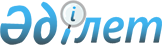 Об изменениях в административно-территориальном устройстве Актюбинской, Западно-Казахстанской, Кзыл-Ординской и Кустанайской областейУказ Президента Республики Казахстан от 17 июня 1997 г. N 3550.
      В соответствии со статьей 9 Закона Республики Казахстан от 8
      декабря 1993 г.  
      Z934200_
        "Об административно-территориальном устройстве
      Республики Казахстан" ПОСТАНОВЛЯЮ:
      1. Упразднить:
      1) по Актюбинской области:
      Айтекебийский, Актюбинский, Мугоджарский районы;
      2) по Западно-Казахстанской области:
      Жалпакталский, Приуральный районы;
      3) по Кзыл-Ординской области:
      Сырдарьинский район;
      4) по Кустанайской области:
      Амантогайский, Аркалыкский, Октябрьский районы.
      2. Переименовать:
      1) по Актюбинской области:
      Богеткольский район в Айтекебийский район;
      Ленинский район в Каргалинский район;
      Октябрьский район в Мугалжарский район;
      город Октябрьск в город Кандыагаш;
      2) по Кустанайской области:
      Камышнинский район в Камыстинский район;
      Комсомольский район в Карабалыкский район;
      Ленинский район в Узункольский район;
      Орджоникидзевский район в Денисовский район;
      Семиозерный район в Аулиекольский район;
      Урицкий район в Сарыкольский район.
      3. Изменить транскрипцию названий:
      Кзыл-Ординской области на Кызылординскую;
      города Кзыл-Орды на город Кызылорду;
      Кустанайской области на Костанайскую область;
      города Кустанай на город Костанай;
      Кустанайского района Костанайской области на Костанайский
      район.
      4. Правительству Республики Казахстан:
      внести на рассмотрение Президенту Республики Казахстан предложения по изменению границ Кызылординской специальной экономической зоны; 
      внести в Парламент Республики Казахстан проект закона о внесении изменений в Закон Республики Казахстан от 30 июня 1992 г. "О социальной защите граждан, пострадавших вследствие экологического бедствия в Приаралье", в части сохранения предусмотренных для населения упраздняемого Мугоджарского района Актюбинской области льгот по зоне экологического предкризисного состояния; 
      принять необходимые меры по реализации настоящего Указа. 
      5. Настоящий Указ вступает в силу со дня подписания. 
      Президент
      Республики Казахстан
					© 2012. РГП на ПХВ «Институт законодательства и правовой информации Республики Казахстан» Министерства юстиции Республики Казахстан
				